
Escherichia coli (non-stool) ID chart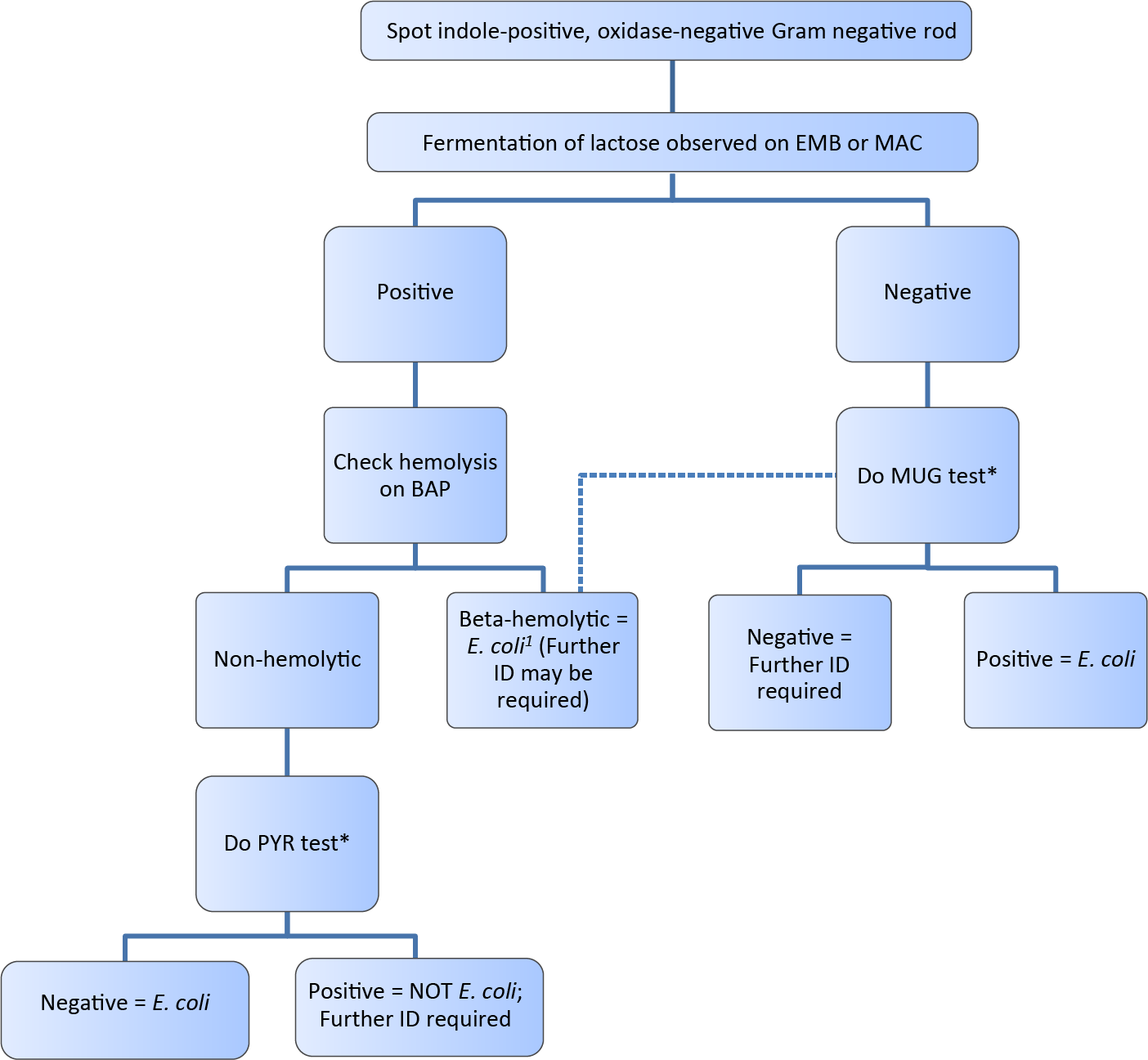 